Fecha: miércoles 18 de marzoBUENOS MODALES EN LA ESCUELAInicio:En la escuela de las hormigas y en la nuestra también, los alumnos aprenden buenos modales.La señorita les entregó un día la siguiente poesía para que presten atención y reconozcan las palabras que debemos tener en cuenta para practicar buenos modales.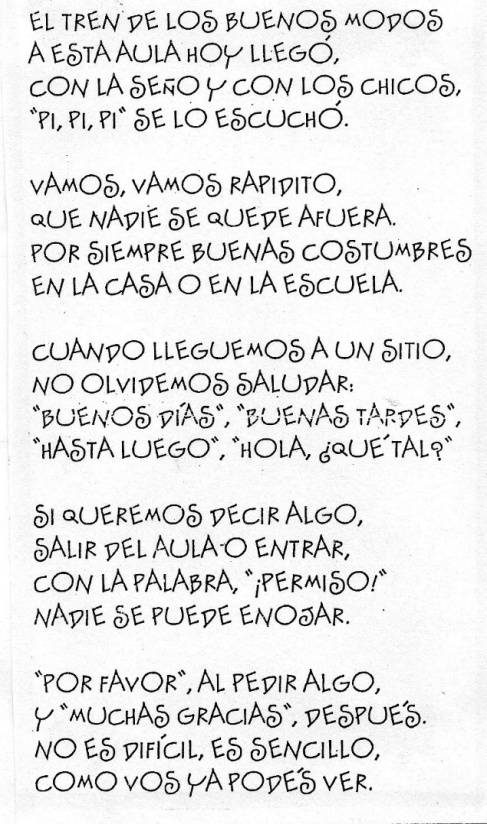 Desarrollo:A continuación, realizamos la lectura de la poesía en voz alta:¿Cuáles son las palabras que hacen referencia a buenos modales? ¿Por qué es importante ponerlas en práctica? ¿En qué situaciones podemos emplearlas?Para saber…La señorita escribe las palabras en un afiche y los agrupa para trabajar, proponiéndoles dibujar situaciones de la vida escolar y familiar en las que pueden ponerlas en práctica:Luego se invita a los niños a realizar la siguiente actividad: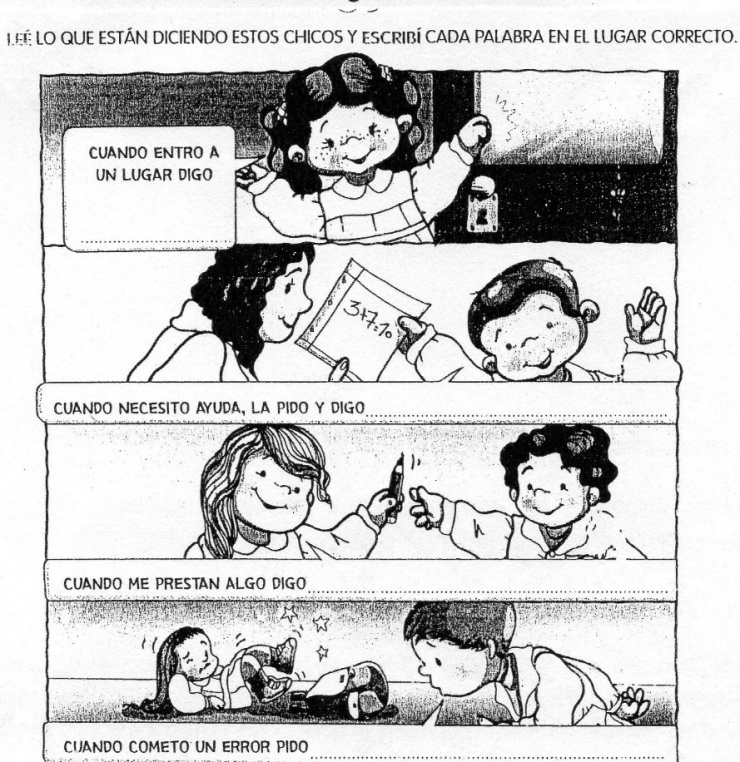 CierrePara finalizar la docente les cuenta que para mantener el orden en la escuela los estudiantes de segundo grado realizaron lo siguiente.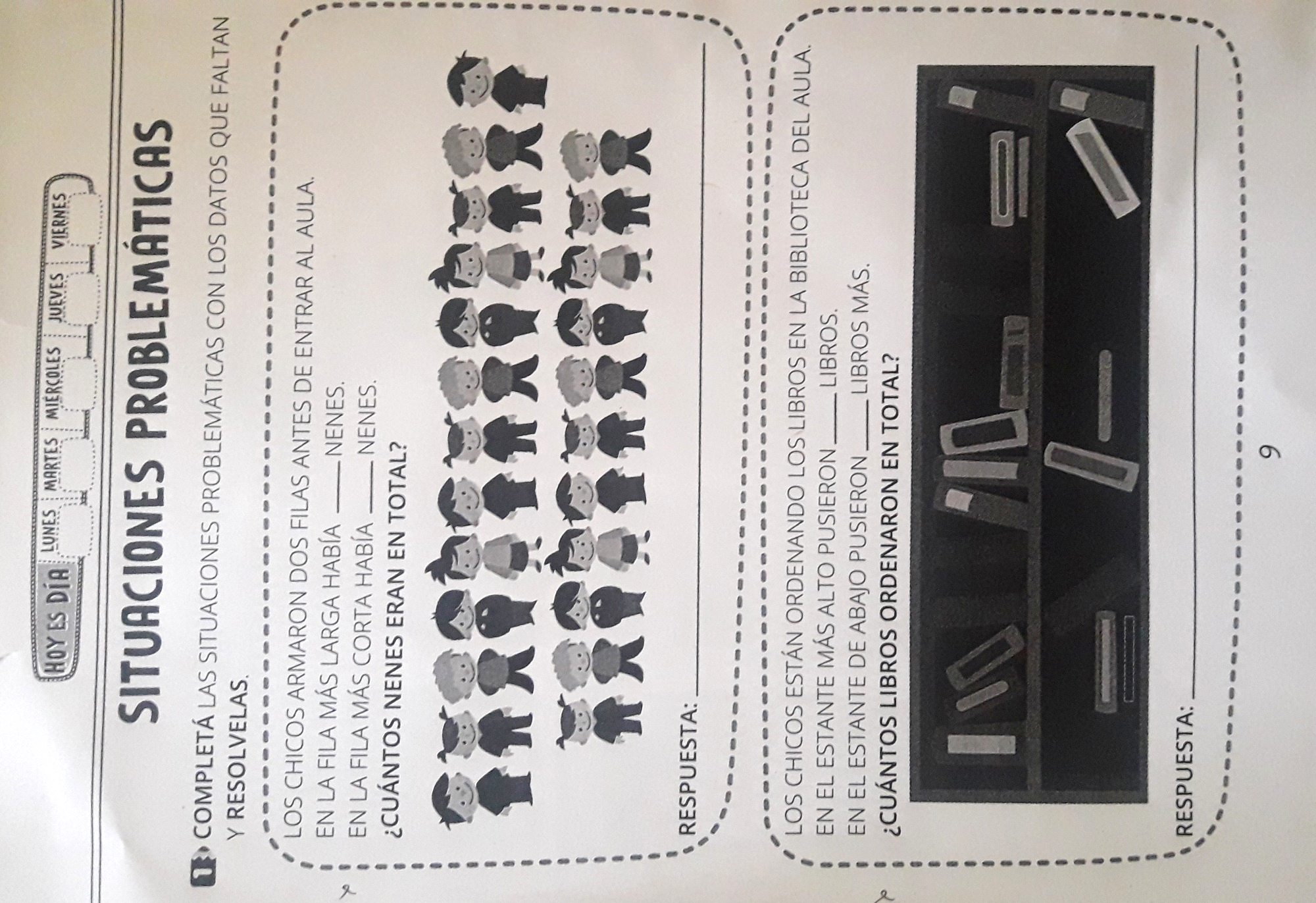 Trabajamos con el libro “Kami 2”, realizando las actividades de las páginas 24 y 25. Los BUENOS MODALES nos ayudan a relacionarnos con las personas que nos rodean, pero sobre todas las cosas nos hacen sentir mejor como personas. Algunas palabras que nos permiten expresar nuestros buenos modales son: POR FAVOR -HOLA – GRACIAS – PERMISO Y PERDÓN.POR FAVORHOLAGRACIASPERDÓNPERMISO